HomeSymposium Objectives:The main purpose of the International Symposium on Recent Observations and Simulations of the Sun-Earth System III (ISROSES-III) is to bring together cross-disciplinary scientists from around the globe to have focused discussions on fundamental problems related to the space environment of the Earth.  It is a continuation of the highly successful ISROSES symposia held in Varna, Bulgaria, during 17-22 September 2006 and in Borovets, Bulgaria, during September 11-16, 2011.  The ultimate goal of the symposium is to improve present understanding of the complex, multi-scale, interactions in the Sun-Earth system (from deep within the Sun to the Earth’s atmosphere) by creating a forum for researchers from all space science communities to present and discuss recent advances and future research directions.  The main emphasis will be put on the integration of these studies – ranging from observations to related interpretation, theory and numerical modeling – across different temporal and spatial scales of the system.  The workshop will facilitate better communication amongst scientists from different space disciplines, and by stimulating fruitful discussions on the main science topics, will help the development of cross-disciplinary young researchers able to address the system-wide problems.The scientific discussions will include but are not limited to the following themes:Interactions and coupling within the Sun-Earth systemAdvances in measurement, data analysis, theory, and simulations of the Sun-Earth systemReaction of the Earth system to the Sun and the solar windRecent research in space weather science and applicationsThis site provides information about the contents of the scientific program, logistics, abstract submission, and registration.Contact Us: (isroses@lanl.gov)If you wish to be added to our mailing list please send your name and e-mail address.OrganizersConveners of ISROSES III:Vania Jordanova, Los Alamos National Laboratory, Los Alamos, NM, USAJoe Borovsky, Space Science Institute, Boulder, CO, USAProgram Committee:Gian Luca Delzanno, Los Alamos National Laboratory, Los Alamos, NM, USAMichael Denton, Space Science Institute, Boulder, CO, USAKatya Georgieva, Bulgarian Academy of Sciences, Sofia, BulgariaJerry Goldstein, Southwest Research Institute, San Antonio, TX, USARichard Horne, British Antarctic Survey, Cambridge, UKCraig Kletzing, University of Iowa, Iowa City, IA, USABenoit Lavraud, CESR/CNRS, Toulouse, FranceYoshizumi Miyoshi, STEL, Nagoya University, Nagoya, JapanDavid Sibeck, NASA Goddard Space Flight Center, Greenbelt, MD, USAOrganizing Committee:Ventzislav Rusanov (Chair), Sofia University, Sofia, BulgariaValentin Jordanov (Co-Chair), Yantel LLC, Santa Fe, NM, USAMaya Gaydarova, Sofia University, Sofia, BulgariaKamen Kozarev, Smithsonian Astrophysical Observatory, Cambridge, USAPetko Nedialkov, Sofia University, Sofia, BulgariaIvanka Stateva, Bulgarian Academy of Sciences, Sofia, BulgariaVelimir Vesselinov, Los Alamos National Laboratory, Los Alamos, NM, USALodgingThe symposium will be held in the five-star Hotel International (http://www.hotelcasinointernational.com/en/meetings-conferences) at Golden Sands, a resort at the Black Sea situated at 17 km from the city of Varna, recently renovated with conference facilities. The all-season hotel is a preferred venue for international conferences due to its cost-effective high quality service and state-of-the-art meeting facilities.  Special room rates and availability will be posted soon.RegistrationPayment of registration fees is required prior to program attendance. Please register early as this will facilitate the organization of the meeting. Registration confirmation is subject to payment being received. Once payment is received, an e-mail confirmation will be sent. Additionally, all registrants will get a receipt when they check-in before the meeting.The early bird conference registration fee applies prior to 1 July 2016; a regular fee will apply after 1 July 2016. The registration fee includes participation at the meeting sessions, welcome reception, excursion, dinner banquet, and morning and afternoon coffee breaks. Those who need a partial financial support are asked to send a one-page cover letter briefly stating motivation for application (research plan, importance of the participation for the future career, possible future cooperation) to the Conveners (isroses@lanl.gov) of the symposium by 1 June 2016. Travel grants may be available to a limited number of participants.Details about how to register will be posted on 1 March 2016.Transportation and ToursThe elite Bulgarian seaside resort Golden Sands is only 17 km away from the biggest Black Sea city of Varna and there are regular busses to it. Golden Sands Resort is very popular with its long and wide fine-sanded beach stripe. The name of the resort comes from the magnificent golden sand, which covers the beaches, stretching 4 km along the seashore. For its pure and tiny sands and the hot mineral springs the resort is known as “The pearl of the Bulgarian Black Seaside”.Information about hotel transfers from Varna airport by bus or taxi will be posted soon.There will be a pre-conference tour on 11 Sept 2016 and a post-conference tour on 17 Sept 2016. Information about the tours and booking will be available in mid-June. If you are interested in any of these tours, please check the corresponding box when you register.Program and AbstractsThe ISROSES-III primary dates are September 12-16, 2016 (Monday through Friday). The symposium will include four full days of presentations and discussions, and one-day field trip.  Each day of the Symposium will be devoted to a primary science topic, including both the observational and modeling aspects of it: (1) interactions and coupling within the Sun-Earth system; (2) advances in measurement, data analysis, theory, and simulations of the Sun-Earth system; (3) reaction of the Earth system to the Sun and the solar wind; (4) recent research in space weather science and applications.The abstract submission will open on 15 March 2016. Deadline to submit your abstract is 15 May 2016. Abstracts received after the deadline will not be accepted. To submit your abstract download the provided template, save this template as word document “Your Name AbstractNo.doc” and fill it with your own text. Then e-mail back to isroses_loc@lanl.gov and indicate if you have a science topic of preference. There is a limit of one page for your abstract. Notifications for abstract acceptance will be sent by mid-June and a detailed program will be posted in mid-July 2016.Important Dates15 March 		Paper submission and registration opens15 May		Deadline for abstract submission 15 June		Notification of abstract acceptance1 July 			Early bird registration ends1 August		Deadline for hotel reservation – special hotel rates are not guaranteed thereafter 15 August 		Deadline for registration and payment with regular registration fee11 September		On-site registration opens with late registration fee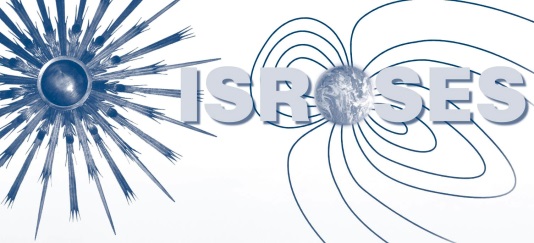 International Symposium on Recent Observations and Simulations of the Sun-Earth System IIISeptember 11-16, 2016Golden Sands, Bulgaria